СОВЕТ ДЕПУТАТОВ 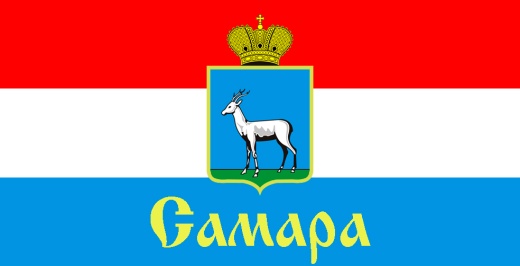 ЖЕЛЕЗНОДОРОЖНОГО ВНУТРИГОРОДСКОГО РАЙОНА ГОРОДСКОГО ОКРУГА САМАРА443030, г. Самара, ул. Урицкого, 21, Тел.(846) 339-01-00РЕШЕНИЕот «28» сентября 2021 г. № 56О назначении публичных слушаний по проекту решения Совета депутатов Железнодорожного внутригородского района  городского округа Самара «О внесении изменений в Устав Железнодорожного внутригородского района городского округа Самара Самарской области»Рассмотрев вопрос о назначении публичных слушаний по проекту решения Совета депутатов Железнодорожного внутригородского района городского округа Самара «О внесении изменений в Устав Железнодорожного внутригородского района городского округа Самара Самарской области», в соответствии со статьей 28 Федерального закона от 06 октября 2003 года                 № 131-ФЗ «Об общих принципах организации местного самоуправления в Российской Федерации», Положением «О публичных слушаниях в Железнодорожном внутригородском районе городского округа Самара», утвержденного Решением Совета депутатов Железнодорожного внутригородского района городского округа Самара от 14 июня 2018 года                  № 145, Совет депутатов Железнодорожного внутригородского района городского округа СамараРЕШИЛ:1. Назначить проведение публичных слушаний по проекту решения 
Совета депутатов Железнодорожного внутригородского района городского округа Самара «О внесении изменений в Устав Железнодорожного внутригородского района городского округа Самара Самарской области» (прилагается).2. Публичные слушания по проекту решения Совета депутатов Железнодорожного внутригородского района городского округа Самара «О внесении изменений в Устав Железнодорожного внутригородского района городского округа Самара Самарской области» (далее – проект изменений в Устав Железнодорожного внутригородского района) провести с 30 сентября по 30 октября 2021 года (включительно).3. Определить, что органом, уполномоченным на подготовку и проведение публичных слушаний по проекту изменений в Устав Железнодорожного внутригородского района, является Администрация  Железнодорожного внутригородского района городского округа Самара.4. В целях ознакомления граждан с проектом изменений в 
Устав Железнодорожного внутригородского района и проведения по нему публичных слушаний Администрации Железнодорожного внутригородского района городского округа Самара:- 30 сентября 2021 года официально опубликовать (обнародовать) в газете «Самарская газета» и разместить на официальном сайте Администрации Железнодорожного внутригородского района городского округа Самара www.zdsamara.ru настоящее Решение с приложением проекта изменений в Устав Железнодорожного внутригородского района;- провести публичные слушания посредством участия жителей городского округа Самара в обсуждении проекта изменений в 
Устав Железнодорожного внутригородского района в форме сбора мнений (отзывов) по проекту внесения изменений в Устав Железнодорожного внутригородского района;- обеспечить прием мнений (отзывов), предложений и замечаний по проекту изменений в Устав Железнодорожного внутригородского района, поступивших от жителей городского округа Самара, которые вправе их представить в Администрацию  Железнодорожного внутригородского района городского округа Самара лично, направить по почте в письменном виде (адрес: 443030, г. Самара, ул. Урицкого, 21), в электронном виде (адрес электронной почты: admgel@samadm.ru), либо посредством официального сайта Администрации  Железнодорожного внутригородского района городского округа Самара www.zdsamara.ru , начиная с 30 сентября 2021 года по 15 октября 2021 года (включительно);- обеспечить рассмотрение поступивших предложений и замечаний по проекту изменений в Устав Железнодорожного внутригородского района и подготовку рекомендаций по ним в соответствии с Положением «О публичных слушаниях в Железнодорожном внутригородском районе городского округа Самара», утвержденного Решением Совета депутатов Железнодорожного внутригородского района городского округа Самара от 14 июня 2018 года № 145;- зафиксировать проведение публичных слушаний по проекту изменений в Устав Железнодорожного внутригородского района и их результат в протоколе публичных слушаний и заключении о результатах публичных слушаний; - 30 октября 2021 года официально опубликовать (обнародовать) 
в газете «Самарская газета» заключение о результатах публичных слушаний.5. Настоящее Решение вступает в силу со дня его принятия.6. Контроль за исполнением настоящего Решения возложить на комитет 
по местному самоуправлению.Глава Железнодорожноговнутригородского района 					    	               В.В. ТюнинПредседатель  Совета депутатов                                                                                 Н.Л. СкобеевПриложение к РешениюСовета депутатов Железнодорожноговнутригородского районагородского округа Самараот __________2021 г. № ____ПроектСовет депутатов Железнодорожного внутригородского районагородского округа СамараРЕШЕНИЕО внесении изменений вУстав Железнодорожного внутригородского районагородского округа Самара Самарской областиРассмотрев вопрос о внесении изменений в Устав Железнодорожного внутригородского района городского округа Самара Самарской области, в соответствии со статьей 44 Федерального закона от 06 октября 2003 года 
№ 131-ФЗ «Об общих принципах организации местного самоуправления 
в Российской Федерации», Совет депутатов Железнодорожного внутригородского района РЕШИЛ:1. Внести в Устав Железнодорожного внутригородского района городского округа Самара Самарской области, утвержденный Решением Совета депутатов Железнодорожного внутригородского района городского округа Самара от 23 октября 2015 года № 17 (в редакции Решений Совета депутатов Железнодорожного внутригородского района городского округа Самара от 23 декабря 2015 года № 25, от 04 июля 2017 года № 99, 
от 22 мая 2018 года № 138, от 25 сентября 2018 года № 158, от 19 марта 2019 года № 173, от 24 сентября 2019 года № 187, от 02 марта 2020 года № 207,                от 27 октября 2020 года № 22, от 06 апреля 2021 года № 42), (далее - Устав) следующие изменения:1.1. В подпункте 10 пункта 1 статьи 5 Устава слова «осуществление контроля за их соблюдением» заменить словами «осуществление муниципального контроля в сфере благоустройства, предметом которого является соблюдение правил благоустройства территории Железнодорожного внутригородского района, в том числе требований к обеспечению доступности для инвалидов объектов социальной, инженерной и транспортной инфраструктур и предоставляемых услуг».1.2. В статье 14 Устава: 1.2.1. Пункт 3 изложить в следующей редакции:«3. Порядок организации и проведения публичных слушаний определяется решением Совета депутатов Железнодорожного внутригородского района и должен предусматривать заблаговременное оповещение жителей муниципального образования о времени и месте проведения публичных слушаний, заблаговременное ознакомление с проектом муниципального правового акта, в том числе посредством его размещения на официальном сайте органа местного самоуправления в информационно-телекоммуникационной сети «Интернет» (далее в настоящей статье - официальный сайт), возможность представления жителями муниципального образования своих замечаний и предложений по вынесенному на обсуждение проекту муниципального правового акта, в том числе посредством официального сайта, другие меры, обеспечивающие участие в публичных слушаниях жителей Железнодорожного внутригородского района, опубликование (обнародование) результатов публичных слушаний, включая мотивированное обоснование принятых решений, в том числе посредством их размещения на официальном сайте.Для размещения материалов и информации, указанных в абзаце первом настоящего пункта, обеспечения возможности представления жителями Железнодорожного внутригородского района своих замечаний и предложений по проекту муниципального правового акта, а также для участия жителей Железнодорожного внутригородского района в публичных слушаниях с соблюдением требований об обязательном использовании для таких целей официального сайта может использоваться федеральная государственная информационная система «Единый портал государственных и муниципальных услуг (функций)», порядок использования которой для целей настоящей статьи устанавливается Правительством Российской Федерации.».1.2.2. В пункте 5 слова «проводятся общественные обсуждения или публичные слушания, порядок организации и проведения которых определяется Решением Совета депутатов Железнодорожного внутригородского района с учетом положений законодательства о градостроительной деятельности» заменить словами «проводятся публичные слушания или общественные обсуждения в соответствии с законодательством о градостроительной деятельности».1.3. Подпункт 7 пункта 4 статьи 22 Устава изложить в следующей редакции:«7) прекращения гражданства Российской Федерации либо гражданства иностранного государства - участника международного договора Российской Федерации, в соответствии с которым иностранный гражданин имеет право быть избранным в органы местного самоуправления, наличия гражданства (подданства) иностранного государства либо вида на жительство или иного документа, подтверждающего право на постоянное проживание на территории иностранного государства гражданина Российской Федерации либо иностранного гражданина, имеющего право на основании международного договора Российской Федерации быть избранным в органы местного самоуправления, если иное не предусмотрено международным договором Российской Федерации;»1.4. Подпункт 9 пункта 14 статьи 23 Устава изложить в следующей редакции:«9) прекращения гражданства Российской Федерации либо гражданства иностранного государства - участника международного договора Российской Федерации, в соответствии с которым иностранный гражданин имеет право быть избранным в органы местного самоуправления, наличия гражданства (подданства) иностранного государства либо вида на жительство или иного документа, подтверждающего право на постоянное проживание на территории иностранного государства гражданина Российской Федерации либо иностранного гражданина, имеющего право на основании международного договора Российской Федерации быть избранным в органы местного самоуправления, если иное не предусмотрено международным договором Российской Федерации;».1.5. Абзац первый пункта 4 статьи 30 главы 6 Устава изложить в следующей редакции:«4. Устав Железнодорожного внутригородского района, решение Совета депутатов Железнодорожного внутригородского района о внесении изменений и дополнений в Устав Железнодорожного внутригородского района направляются на государственную регистрацию Главой Железнодорожного внутригородского района, подлежат официальному опубликованию (обнародованию) после их государственной регистрации и вступают в силу после официального опубликования (обнародования). Глава Железнодорожного внутригородского района обязан опубликовать (обнародовать) зарегистрированные Устав Железнодорожного внутригородского района, решение Совета депутатов Железнодорожного внутригородского района о внесении изменений и дополнений в Устав Железнодорожного внутригородского района в течение 7 (семи) дней со дня поступления из территориального органа уполномоченного федерального органа исполнительной власти в сфере регистрации уставов муниципальных образований уведомления о включении сведений об Уставе Железнодорожного внутригородского района, решения Совета депутатов Железнодорожного внутригородского района о внесении изменений и дополнений в Устав Железнодорожного внутригородского района в государственный реестр уставов муниципальных образований субъекта Российской Федерации, предусмотренного частью 6 статьи 4 Федерального закона от 21 июля 2005 года № 97-ФЗ «О государственной регистрации уставов муниципальных образований».».2. Направить настоящее Решение для его государственной регистрации в порядке и сроки, установленные Федеральным законом от 21 июля 2005 года № 97-ФЗ «О государственной регистрации уставов муниципальных образований».3. Официально опубликовать настоящее Решение.4. Настоящее Решение вступает в силу после государственной регистрации со дня его официального опубликования.5. Контроль за исполнением настоящего Решения возложить на комитет по местному самоуправлению.Глава Железнодорожноговнутригородского района 					    	               В.В. ТюнинПредседатель Совета депутатов		                                          	            Н.Л. Скобеев